Hous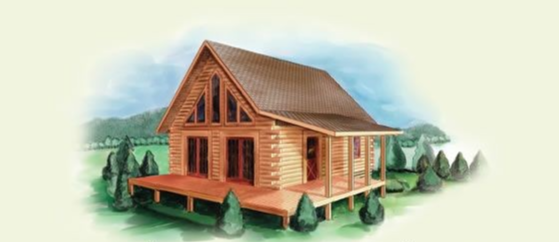 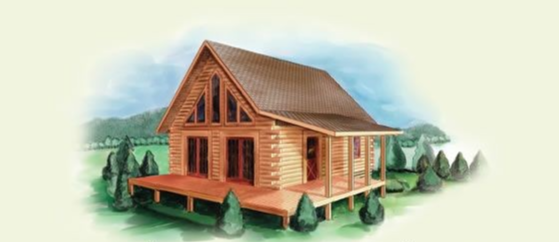 Lake VacationsWe make lake vacations easy and fun. You bring your own powerboat, WaveRunners, or kayaks, and we provide you with lodging in a cozy log cabin! We help you prepare for your excursion, advise you on what to pack, and take care of all the little details we have already thought out for you so that you and your guests can have the most fun while making the best memories. The fun never ends when you relax by the lake in a cabin! You can go fishing, boating, waterskiing, tubing, or hiking, and there are dozens of trails to explore. Do you prefer to simply relax? Each of our cabins comes with a big porch for sitting and enjoying the sights and sounds of nature.Living and Dining AreasLiving area with a couch and chairsModern dining setting that seats 6Plasma TV, DVD, and CD playerDishwasher & MicrowaveLarge Gourmet BBQ on rear deckAll crockery, cutlery, glasses, & cooking utensilsFireplaceWashing machine & dryerSleeping AreasFull bathroom with shower and tub1 or 2 king bedroom(s) + loft with twins1 or 2 Sofa bed(s) in living roomQuality pillows, sheets, and towels all providedAir conditioning to all roomsTV/DVD in bedroom and loftOutdoor FacilitiesPorch with rocking chairs and tableHot tubVolleyball CourtOutdoor firepit & benchesBBQ Wooden picnic table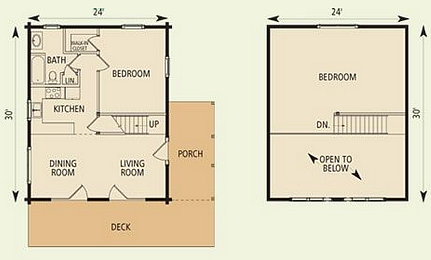 Affordable PricingThe weather is different yet beautiful throughout the year. Fall, summer, and spring are best for water and hiking activities. Winter offers snowshoeing, cross-country skiing, and ice fishing. So pack your bags and bring your vacation toys! We have cabins available during the entire year at affordable prices that won’t break your budget!Weekly Rental:Contact UsLake Vacations.1234 Main St.Wasatch Mountain, UT 84040SleepsLog CabinSpringSummer FallWinter2Aspen32404320345022404Wasatch33454460357023456Uintah36254830386526258Laker466062104970366010Family Lodge5925790063204925